République Algérienne Démocratique et Populaire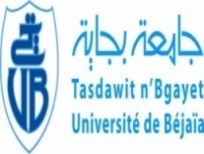            وزارة التعليم العالي و البحث العلمي                               جامعة بجاية        	       كــــلية العلوم الإنسانية و الإجتماعيةقسم العلوم الاجتماعية                                                                                                                                                                                                                                            Avis aux étudiants de L3 ORG et TRAVAIL(Ajournés)               Les étudiants de L3 ORG et TRAVAIL  (Ajournés), sont informés que l’examen du séminaire : L’Economie du Travail  assuré par MR  DABOUZ est programmé comme suit :Le Mercredi : 26/04/2017Heure : 08h00 à 9h30La Salle : 08L’Administration